威高集团医用制品集团招聘简章一、企业简介威高集团有限公司始建于1988年，以一次性医疗器械和药业为主业，大力发展房地产业，壮大旅游餐饮服务业，稳健发展金融业，实行多业并举，联动发展。下辖医用制品、血液净化、骨科、生物科技、药业、心内耗材、医疗商业、房地产、金控等九大产业集团、50多个子公司。医疗器械和药品主要有输注耗材、输血器材、心脏支架及心内耗材、留置针及各种异型针、血液净化设备及耗材、骨科材料、手术设备及附件、创伤护理、微创器械及设备、ICU产品及附件、大容量注射液及其它药品、肾科产品、生物诊断试剂、人造血浆、手术缝合线、生物种植体、PVC及非PVC原料等40多个系列，500多种、8万多个规格, 成为全球品种最齐全、安全可靠、最值得信赖、中国最大的医疗系统解决方案供应商之一。威高医用制品集团系威高集团最大的产业集团，拥有在岗职工1.3万余人，以医用耗材和医疗器械为主，下辖医用制品子公司、洁瑞子公司、输血装备子公司、留置针子公司、药品包装子公司、新生医疗子公司、威瑞子公司、外贸子公司、模具子公司、医用材料子公司、洁盛子公司、洁丽康子公司、海盛子公司、自动化子公司等14个子公司，21个分公司，其中山东威高集团医用高分子制品股份有限公司为香港上市公司（股票代码：01066），是中国国家高技术研究发展（863）计划成果产业化基地、国家级高新技术企业、国家企业技术中心。二、企业荣誉院士工作站、博士后工作站、泰山学者研究室、国家级技术中心、高新技术企业；国家科学技术进步奖、中国专利山东明星企业、山东省省长质量奖、山东企业管理奖；中国企业500强；山东省100强企业；中国医药工业百强企业；三、学习与发展1.拥有独立的威高管理学院，制定不同岗位、级别的培训课程体系，致力于培养理论与实战相结合的综合性人才。2.通过E-learning、微信威学堂等电子平台向员工推送优秀课程，让员工更高效快捷的学习提升。3.设立威高图书馆和职工夜校，方便员工业余时间学习提高。4.选派外训：每年选派优秀员工参加企业外训，如：2015年赴美MBA等等。5.应届生培养-青竹计划：历经四个阶段的培养，通过车间实习、轮岗、专业培训、E-learning、高管授课、企业文化培训等系统训练，迅速帮助应届生由莘莘学子向职场精英华尔兹般炫丽的转身。福利保障1.免费食宿 2.免费班车 3.福利分房 4.春节包车 5.节日福利 6.生日蛋糕 7.健康体检 8.社会保险 9.带薪年休假10.丰富多彩的员工活动 招聘行程安排六、招聘岗位七、招聘面试流程宣讲——简历投递——初面——笔试/测试——终面（录用签约）八、简历投递：1.现场投递：宣讲现场进行简历投递（简历带近照）2.邮箱投递：姓名+专业+院校+应聘岗位，投递至weigaohr@weigaogroup.com请投递简历的同学将成绩单、英语四六级证书、奖学金证书等准备一份。公司地址：山东省威海市高技术产业开发区兴山路20号联系电话：0631-5717576    联系人：和先生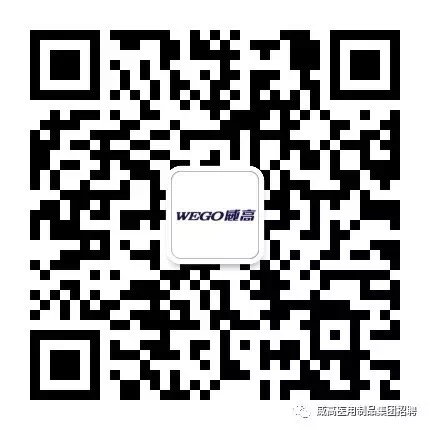 欢迎关注威高制品集团招聘二维码校招时间安排招聘宣讲院校备注2017年9月山东大学（威海）、哈工大（威海）、山东理工大学、烟台大学、哈尔滨理工大学（荣成）校园宣讲招聘的具体行程日期安排请以学校就业网公布日期为准。2017年10月山东大学（济南）、东北大学、吉林大学、江南大学、中国海洋大学、中国石油大学、青岛科技大学、山东科技大学、青岛大学、青岛理工大学、泰山医学院校园宣讲招聘的具体行程日期安排请以学校就业网公布日期为准。2017年11月河北工业大学、齐鲁工业大学、山东财经学院、济南大学、山东中医药大学、滨州医学院、潍坊医学院、山东工商学院、鲁东大学校园宣讲招聘的具体行程日期安排请以学校就业网公布日期为准。岗位类别目标岗位学历要求(最低学历)专业要求技术研发类研发专员本科高分子材料、材料化学、生物化学、生物化学与微生物、生物技术、生物医学工程、机械设计、机电一体化、机械工程、材料科学与工程、材料成型与控制、电子信息工程、英语等相关专业技术研发类研发工程师研究生材料科学与工程、生物化学、高分子材料、生物医学材料等相关专业技术研发类质量管理专员本科高分子材料、材料化学、化学工程与工艺、药学、生物化学、微生物学、生物科学、生物技术、生物医学工程、机械设计、机械工程、机电一体化、材料成型与控制、英语等相关专业技术研发类不良事件监测本科高分子材料、材料化学、化学工程与工艺、生物化学、微生物学、生物科学、生物技术、机械设计、机械工程、机电一体化、材料成型与控制、英语等相关专业技术研发类技术专员本科高分子材料、材料化学、生物化学、生物化学与微生物、生物技术、机械设计、机电一体化、机械工程、材料科学与工程、材料成型与控制、电子信息与工程、英语等相关专业技术研发类临床试验专员本科高分子材料、材料化学、生物化学、生物化学与微生物、生物技术、机械设计、机电一体化、机械工程、材料科学与工程、材料成型与控制、电子信息与工程、英语等相关专业生产设备类生产管理类
（一线班组长储备）本科高分子材料、化学工程与工艺、机械设计制造及自动化、机械工程、电气工程及自动化、测控仪器、机电一体化、工业工程、药学相关专业生产设备类车间技术员本科高分子材料、材料化学、化学工程与工艺、机械设计制造及自动化、机械工程、电气工程及自动化、测控仪器、机电一体化等相关专业生产设备类设备管理员本科机械设计制造及自动化、机械工程、电气工程及自动化、测控仪器、机电一体化、工业工程相关专业生产设备类IE专员本科工业工程生产设备类安全管理员本科安全工程相关专业销售市场类外贸业务员本科国际贸易、英语、俄语、葡萄牙语、西班牙语相关专业
西语四级/葡语四级/英语六级以上，专八优先销售市场类海外市场常驻人员本科英语、国际贸易（英语六级以上，专八优先）销售市场类销售代表本科临床医学、护理学、医学检验等医学类专业优先，
其他专业不限销售市场类市场专员本科临床医学、护理学、医学检验相关专业销售市场类跟单员本科英语、国际贸易（英语六级以上，专八优先）经营管理类人力资源专员本科人力资源管理、心理学、经济类相关专业经营管理类企管专员研究生金融学、统计学、数学、财务管理
工商管理相关专业经营管理类市场会计本科会计、财务管理、审计学相关专业经营管理类会计/出纳员本科会计、财务管理、审计学相关专业